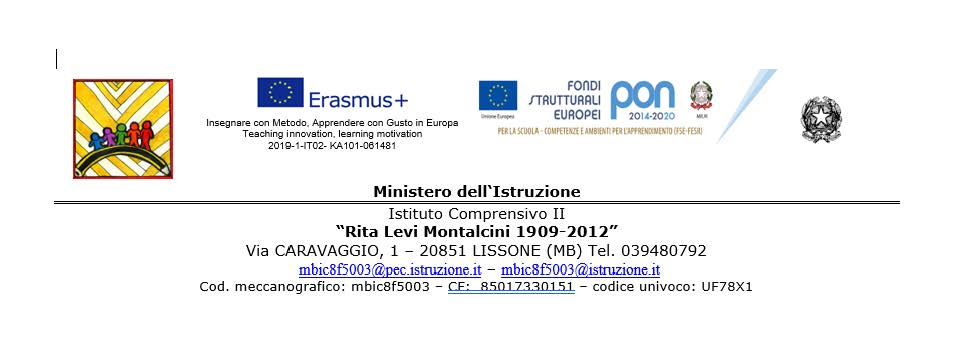 Al Dirigente scolasticoIc II “Rita Levi Montalcini - 1909-2012”Via Caravaggio, 120851 - LissoneOGGETTO: Domanda di congedo per malattia del bambino  …l…. sottoscritt…. ……………………………………………………………………………………………………….    in servizio presso questo Istituto, in qualità di:  assistente amministrativo         collaboratore scolastico    docente    con contratto a tempo    determinato     indeterminato    genitore del….  bambin… ……………………………….………………………………………………………CHIEDE   di assentarsi dal lavoro, ai sensi dell’art. 47 del T.U. 151/2001, per il seguente  motivo:  CONGEDO PARENTALE  MALATTIA DEL BAMBINO ( fino ai 3 anni) (*)       (gg.30 con retribuzione al 100% per ogni anno di vita del bambino)data di nascita figli…..: …………………………………….                                  dal ..…….……………..……  al ..…….……………..……   per gg ……………..  CONGEDO PARENTALE  MALATTIA DEL BAMBINO ( fino ai 3 anni) (*)       (senza limite con retribuzione allo 0% per ogni anno di vita del bambino)data di nascita figli…..: …………………………………….                                  dal ..…….……………..……  al ..…….……………..……   per gg ……………..  CONGEDO PARENTALE MALATTIA DEL BAMBINO (dal 4° anno e fino all’8° anno di vita) (*)data di nascita figli…..: …………………………………….(5 gg lavorativi annui NON  RETRIBUITI)                        dal ..…….……………..……  al ..…….……………..……   per gg ……………..DICHIARAZIONE SOSTITUTIVA DI CERTIFICAZIONE  (DPR 445/2000)A tal fine, consapevole delle responsabilità e delle pene stabilite dalla legge per false dichiarazioni, sotto la sua personale responsabilità,DICHIARA che:l’altro genitore nat… il ……..……………..………  a …….……..………….………….…….…….  (Prov. …………)non si trova in astensione dal lavoro per il medesimo periodo e per lo stesso motivo. (*) Si allega:      certificato medico del bambinoLissone, lì …………..………….                                                     Firma: ……………………….……………………….VISTA l’istanza dell’interessat….   SI CONCEDE	IL DIRIGENTE SCOLASTICO	    (Prof.ssa Elisabetta Gaiani)